§2-104.  Definitions: "merchant"; "between merchants"; "financing agency"(1).  Merchant.  "Merchant" means a person who deals in goods of the kind or otherwise by his occupation holds himself out as having knowledge or skill peculiar to the practices or goods involved in the transaction or to whom such knowledge or skill may be attributed by his employment of an agent or broker or other intermediary who by his occupation holds himself out as having such knowledge or skill.(2).  Financing agency.  "Financing agency" means a bank, finance company or other person who in the ordinary course of business makes advances against goods or documents of title or who by arrangement with either the seller or the buyer intervenes in ordinary course to make or collect payment due or claimed under the contract for sale, as by purchasing or paying the seller's draft or making advances against it or by merely taking it for collection whether or not documents of title accompany or are associated with the draft.  "Financing agency" includes also a bank or other person who similarly intervenes between persons who are in the position of seller and buyer in respect to the goods (section 2‑707).[PL 2009, c. 324, Pt. B, §5 (AMD); PL 2009, c. 324, Pt. B, §48 (AFF).](3).  Between merchants.  "Between merchants" means in any transaction with respect to which both parties are chargeable with the knowledge or skill of merchants.SECTION HISTORYPL 2009, c. 324, Pt. B, §5 (AMD). PL 2009, c. 324, Pt. B, §48 (AFF). The State of Maine claims a copyright in its codified statutes. If you intend to republish this material, we require that you include the following disclaimer in your publication:All copyrights and other rights to statutory text are reserved by the State of Maine. The text included in this publication reflects changes made through the First Regular and First Special Session of the 131st Maine Legislature and is current through November 1. 2023
                    . The text is subject to change without notice. It is a version that has not been officially certified by the Secretary of State. Refer to the Maine Revised Statutes Annotated and supplements for certified text.
                The Office of the Revisor of Statutes also requests that you send us one copy of any statutory publication you may produce. Our goal is not to restrict publishing activity, but to keep track of who is publishing what, to identify any needless duplication and to preserve the State's copyright rights.PLEASE NOTE: The Revisor's Office cannot perform research for or provide legal advice or interpretation of Maine law to the public. If you need legal assistance, please contact a qualified attorney.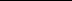 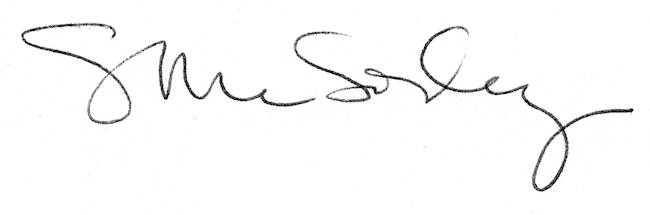 